BKA-IV.0860.1.2019Oświadczenie o stanie kontroli zarządczejMinistra Środowiskaza rok 2018	Dział IJako osoba odpowiedzialna za zapewnienie funkcjonowania adekwatnej, skutecznej i efektywnej kontroli zarządczej, tj. działań podejmowanych dla zapewnienia realizacji celów i zadań w sposób zgodny z prawem, efektywny, oszczędny i terminowy, a w szczególności dla zapewnienia:-	zgodności działalności z przepisami prawa oraz procedurami wewnętrznymi,-	skuteczności i efektywności działania,-	wiarygodności sprawozdań,-	ochrony zasobów,-	przestrzegania i promowania zasad etycznego postępowania,-	efektywności i skuteczności przepływu informacji,-	zarządzania ryzykiem,oświadczam, że w kierowanych przeze mnie dziale administracji rządowejŚrodowiskoCzęść A	w wystarczającym stopniu funkcjonowała adekwatna, skuteczna i efektywna kontrola zarządcza.Część B	w ograniczonym stopniu funkcjonowała adekwatna, skuteczna i efektywna kontrola zarządcza.Zastrzeżenia dotyczące funkcjonowania kontroli zarządczej wraz z planowanymi działaniami, które zostaną podjęte w celu poprawy funkcjonowania kontroli zarządczej, zostały opisane w dziale II oświadczenia.Część C	nie funkcjonowała adekwatna, skuteczna i efektywna kontrola zarządcza.Zastrzeżenia dotyczące funkcjonowania kontroli zarządczej wraz z planowanymi działaniami, które zostaną podjęte w celu poprawy funkcjonowania kontroli zarządczej, zostały opisane w dziale II oświadczenia.Część DNiniejsze oświadczenie opiera się na mojej ocenie i informacjach dostępnych w czasie sporządzania niniejszego oświadczenia pochodzących z:	monitoringu realizacji celów i zadań,	samooceny kontroli zarządczej przeprowadzonej z uwzględnieniem standardów kontroli zarządczej dla sektora finansów publicznych,	procesu zarządzania ryzykiem,	audytu wewnętrznego,	kontroli wewnętrznych,	kontroli zewnętrznych,	innych źródeł informacji: oświadczeń o stanie kontroli zarządczej kierowników jednostek podległych lub nadzorowanych oraz dyrektorów komórek organizacyjnych Ministerstwa ŚrodowiskaJednocześnie oświadczam, że nie są mi znane inne fakty lub okoliczności, które mogłyby wpłynąć na treść niniejszego oświadczenia.........................................................	.............................................................(miejscowość, data)	(podpis ministra/kierownika jednostki)_____Dział II1.	Zastrzeżenia dotyczące funkcjonowania kontroli zarządczej w roku ubiegłym.Opóźnienia z zakresu tworzenia aktów prawnych oraz naruszenia prawa Unii EuropejskiejPomimo poprawy w tym obszarze dzięki prowadzeniu bieżącego monitoringu w obszarze legislacji nadal występują nieprawidłowości w tym zakresie, tj. opóźnienia w tworzeniu aktów prawnych oraz naruszenia prawa Unii Europejskiej. 1.2. Nieprawidłowości zidentyfikowane w obszarach objętych kontrolami zewnętrznymi  prowadzonymi przez Najwyższą Izbę Kontroli.Najwyższa Izba Kontroli zidentyfikowała w trakcie przeprowadzanych kontroli słabości kontroli zarządczej występujące w Ministerstwie Środowiska m.in. w obszarze ochrony przyrody i gospodarki leśnej oraz w obszarze geologii.1.3. Nadzór nad jednostkami podległymi lub nadzorowanymiPomimo przeprowadzonego przeglądu i aktualizacji części dokumentacji dotyczącej wykonywania zadań z zakresu nadzoru nad jednostkami podległymi lub nadzorowanymi nadal występowały słabości kontroli zarządczej w tym obszarze. Niezbędny jest dalszy monitoring oraz przeprowadzenie analizy aktualności dokumentów pn. Działania nadzorcze wobec (nazwa jednostki), które nie zostały zaktualizowane w roku ubiegłym. 2.	Planowane działania, które zostaną podjęte w celu poprawy funkcjonowania kontroli zarządczej.2.1. Opóźnienia z zakresu tworzenia aktów prawnych oraz naruszenia prawa Unii EuropejskiejW celu poprawy stanu prac nad tworzeniem aktów prawnych i naruszeniem prawa Unii Europejskiej kontynuowany będzie monitoring poszczególnych etapów związanych z pracami legislacyjnymi. 2.2. Nieprawidłowości zidentyfikowane w obszarach objętych kontrolami zewnętrznymi  prowadzonymi przez Najwyższą Izbę Kontroli oraz audytami wewnętrznymi.W związku z zidentyfikowanymi nieprawidłowościami w kontrolowanych obszarach podjęte zostaną działania mające na celu wdrożenie zaleceń pokontrolnych oraz dokonana zostanie analiza możliwość poprawy wskazanych obszarów w celu usunięcia występujących słabości kontroli zarządczej. 2.3. Nadzór nad jednostkami podległymi lub nadzorowanymiW celu wyeliminowania nieprawidłowości w tym obszarze należy dokonać przeglądu i aktualizacji dokumentów nadzorczych, w szczególności tych, co do których nie został przeprowadzony przegląd w roku ubiegłym. Dział IIIDziałania, które zostały podjęte w ubiegłym roku w celu poprawy funkcjonowania kontroli zarządczej.1.	Działania, które zostały zaplanowane na rok, którego dotyczy oświadczenie:1.1. Opóźnienia z zakresu tworzenia aktów prawnych oraz naruszenia prawa Unii EuropejskiejW celu wyeliminowania nieprawidłowości w tym zakresie w Ministerstwie Środowiska prowadzony był bieżący monitoring stanu realizacji prac w obszarze legislacyjnym. Terminowość załatwianych spraw Zidentyfikowane nieprawidłowości związane z realizacją spraw w zakresie m.in. udzielania odpowiedzi obywatelom na skargi, wnioski i petycje skierowane do Ministra Środowiska zostały zniwelowane przede wszystkim poprzez dokonanie przeglądu procesów w tym obszarze, w ramach których zostały zidentyfikowane słabości, co w konsekwencji przełożyło się przede wszystkim na zmianę wewnętrznych regulacji w tym zakresie oraz wprowadzenie nowych mechanizmów monitoringowych.1.3 Nadzór nad jednostkami podległymi lub nadzorowanymiW 2018 r. prowadzony był przegląd i aktualizacja dokumentów regulujących sprawowanie nadzoru nad jednostkami podległymi lub nadzorowanymi w celu poprawy jakości sprawowanego nadzoru i wyeliminowania zidentyfikowanych nieprawidłowości, jednak tylko część dokumentacji została zaktualizowana. ........................................................                            .............................................................(miejscowość, data)						(podpis ministra)Minister ŚrodowiskaHenryk KowalczykWarszawa,        kwietnia 2019  r.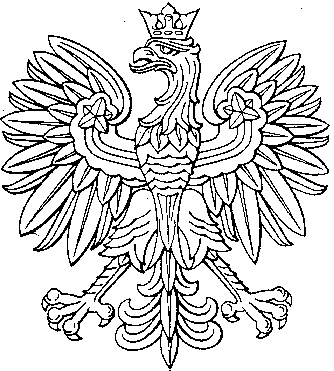 